PENERAPAN MODEL TALKING STICK  PADA PEMBELAJARAN IPS TERHADAP HASIL BELAJAR SISWA KELAS VI SD NEGERI 105355 SUKAMULIA SKRIPSIOlehFADHILAH ELSAFIRA HARAHAPNPM : 171434162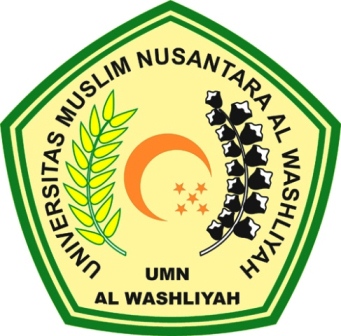 PROGRAM STUDI PENDIDIKAN GURU SEKOLAH DASARFAKULTAS KEGURUAN DAN ILMU PENDIDIKANUIVERSITAS MUSLIM NUSANTARA (UMN) AL-WASHLIYAH 2021